Step 1:  download weka tool from http://www.windows7download.com/win7-weka/tyjgajwi.html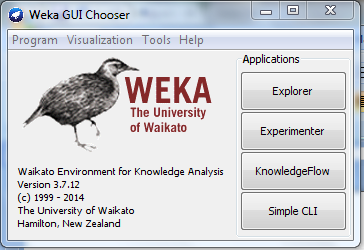 Step 2: Convert the given table in to data set No.	RID	AGE	Income	Student	Credit_rating	buys_comp1	1	youth	high	no	fair	no2	2	youth	high	no	excellent	no3	3	middle_aged	high	no	fair	yes4	4	senior	medium	no	fair	yes5	5	senior	low	yes	fair	nocopy following code and save this file with .arff extension studentdet.arff@relation studentdet@attribute RID{1,2,3,4,5}@attributee AGE{youth,middle_aged,senior}@attribute income{low,high,medium}@attribute student{yes,no}@attribute Credit_rating{fair,excellent}@attribute buys_comp {yes,no}@data1,youth,high,no,fair,no2,youth,high,no,excellent,no3,middle_aged,high,no,fair,yes4,senior,medium,no,fair,yes5,senior,low,yes,excellent,noStep 3: click weka explore….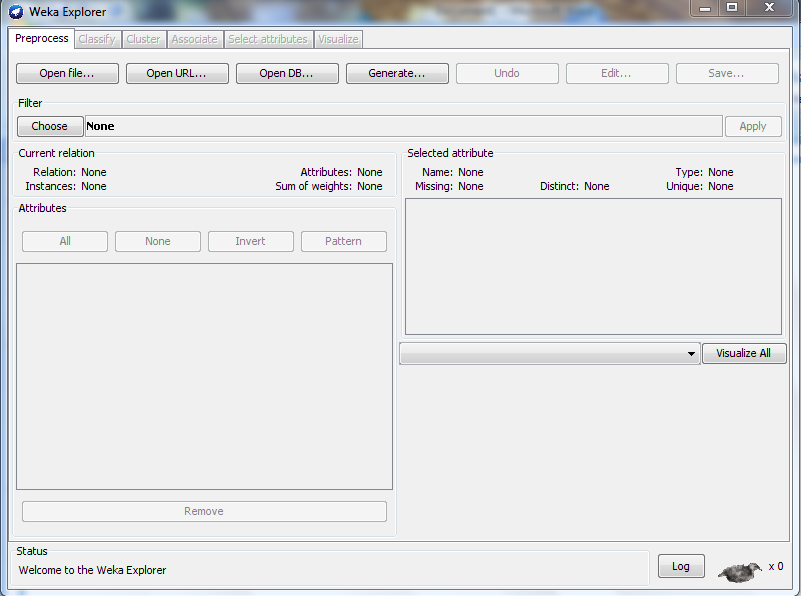 Step 4: click “open file” open your student.arff choose tour attribute 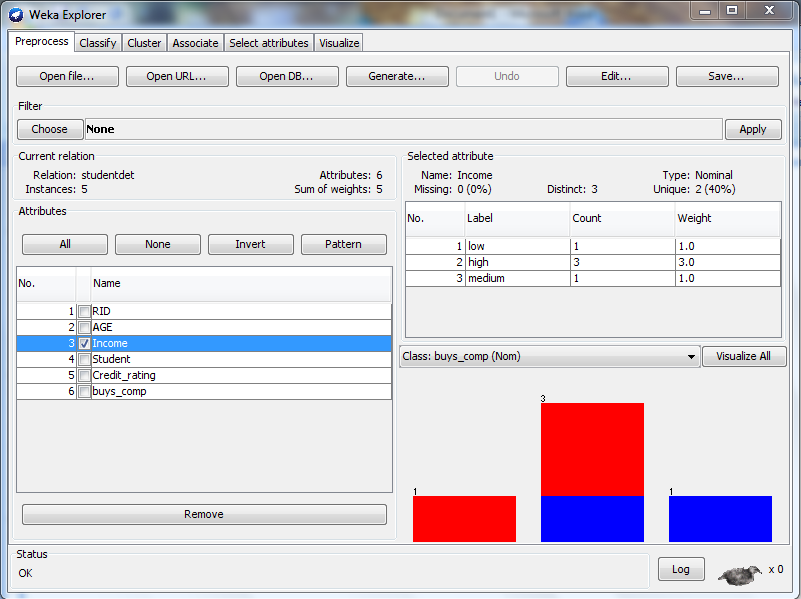 Step 5: Weka EXPLORER :CLASSIFIER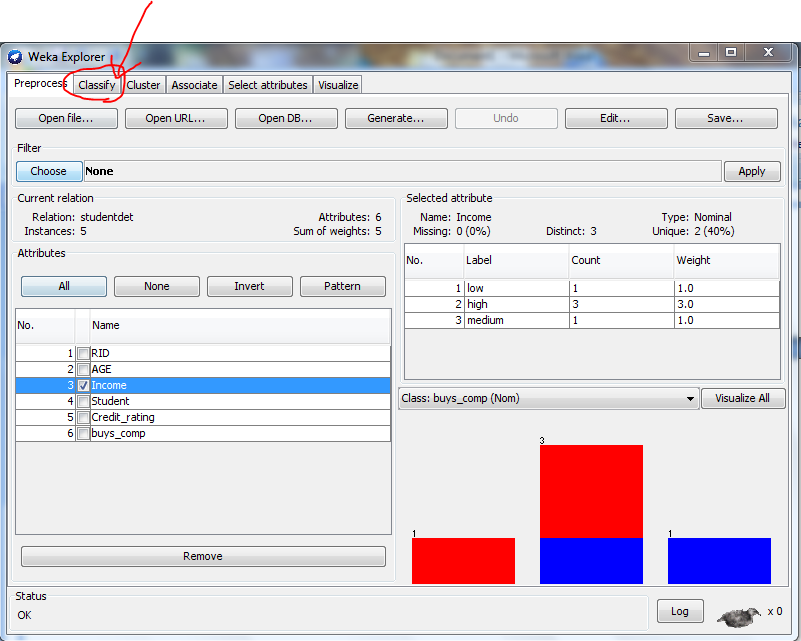 Step 6:Choose a cleassifierUnder classifier.click choose,the drop-down  menu appearsClick trees and select JRip –decision tree algorithmFrom,test option Select Percentage Split (default ratio 66% training and 34% for testing)Click start to train and test the classifier.Step 7:  Right click the result list Choose “virtualise Clessifier error” then a new window will be poped out to display the classifier’s errorCorrectly predicated case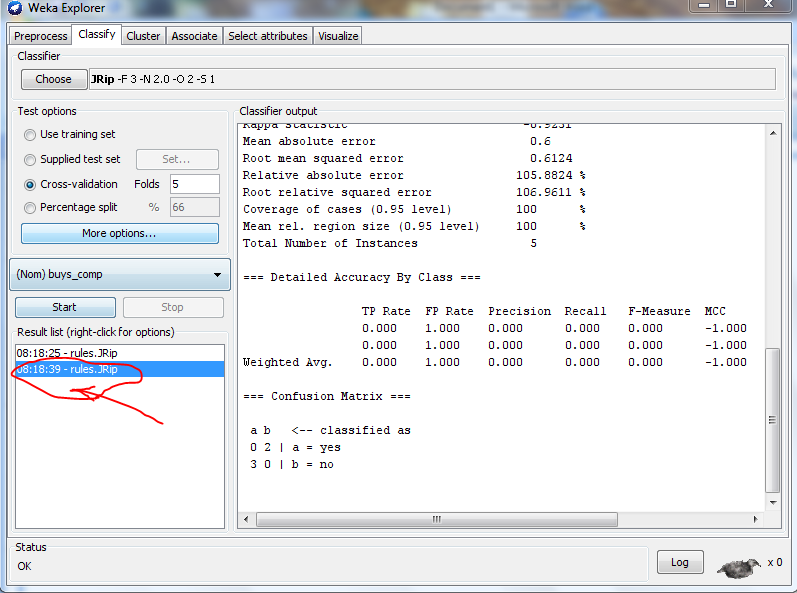 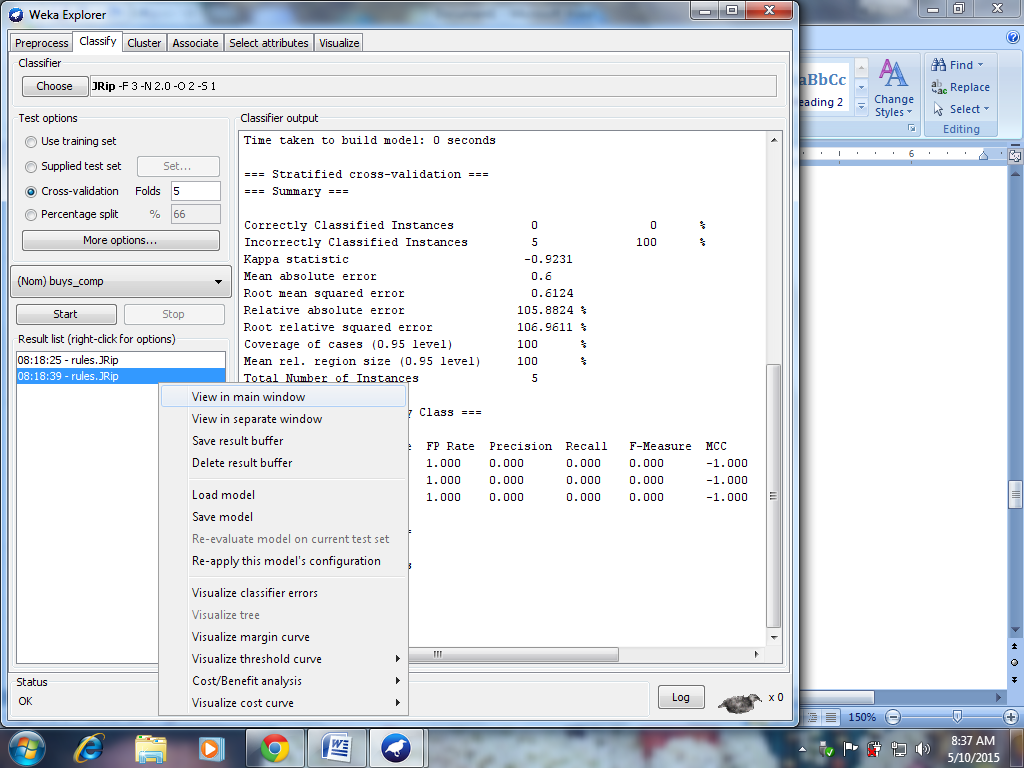 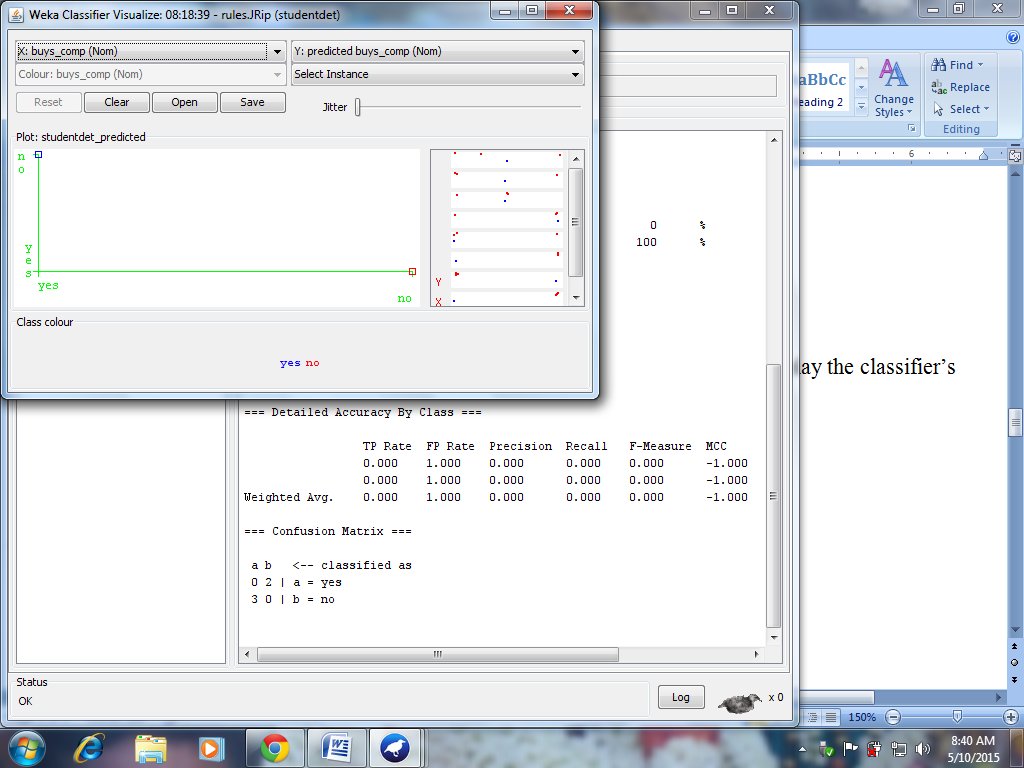 Step 8: WEKA EXPLORER :CLUSTER Select  the cluster tab from the weka explorer windowSeleck the k-mean from the “choose” tabClick the “percentage Split” optionClick “start button”Right –click the result list for optionSelect the visualize cluster assignments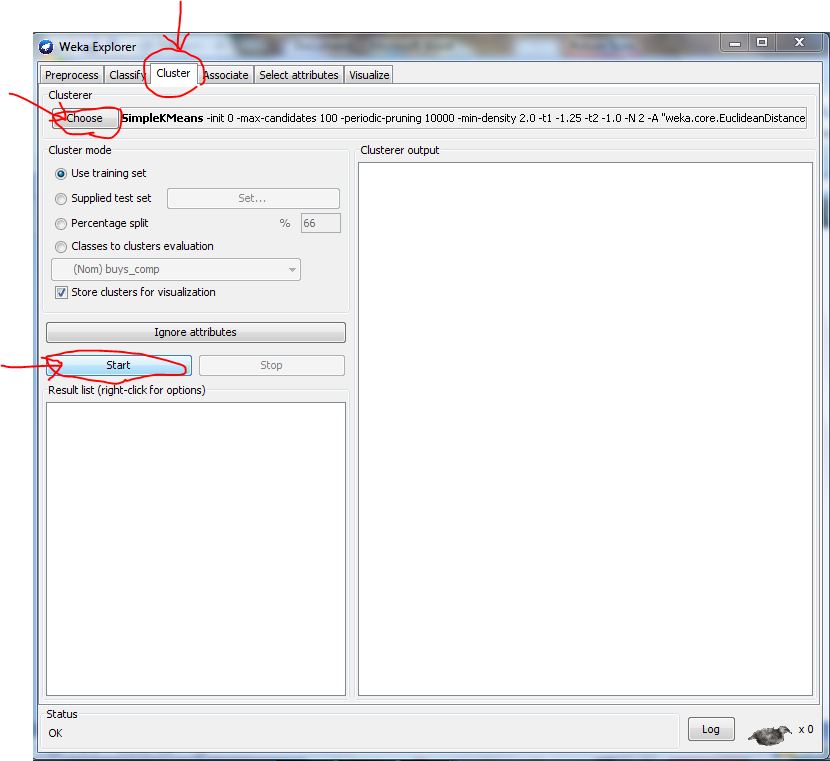 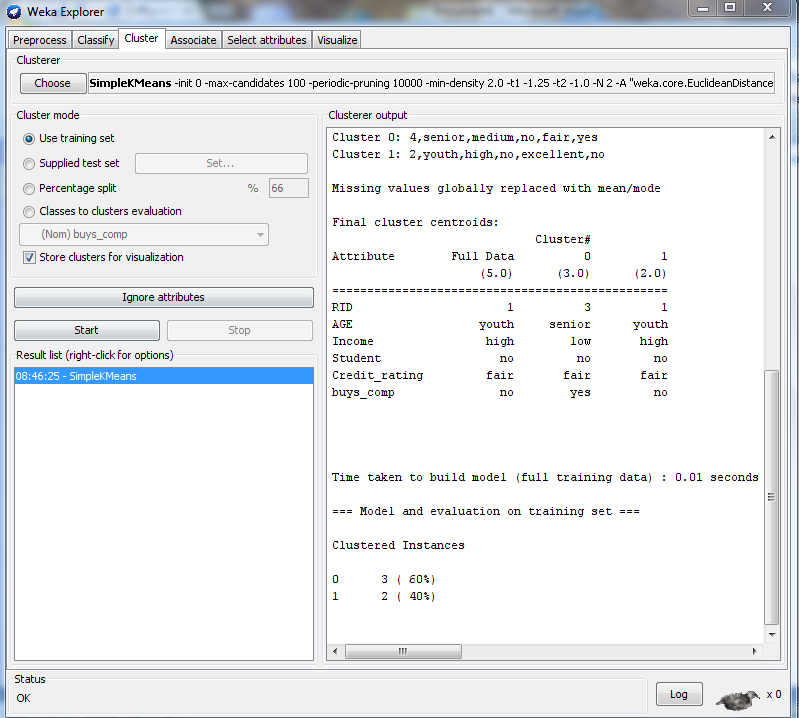 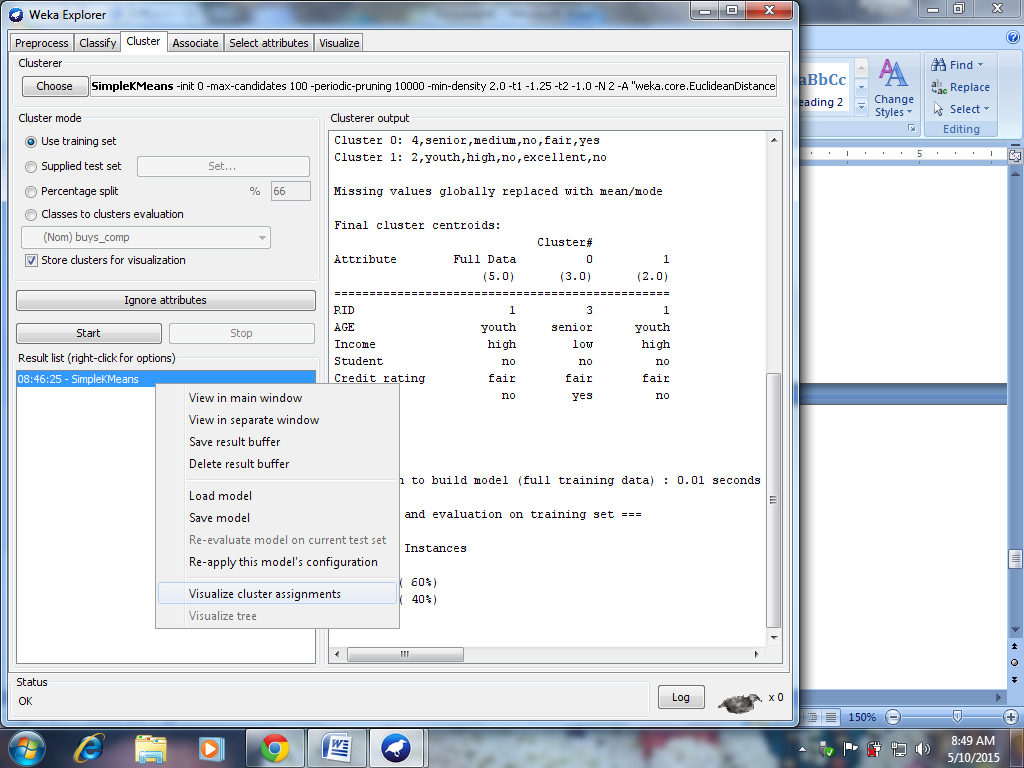 	The window appears with cluster assignments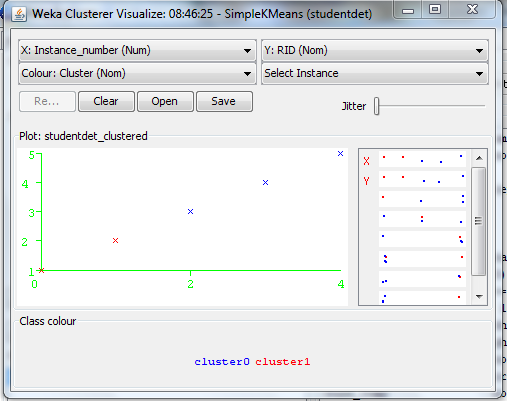 